Любовь к родному городу воспитывается с детства. Воспитанники подготовительных к школе групп МБДОУ № 79 № 14 и № 6 выезжали на обзорную экскурсию по городу Северодвинску на комфортабельном автобусе. Дети узнали много нового об истории города, его улицах, памятниках. По приезду в детский сад детей ждала съемочная группа ВГТРК «Северодвинск».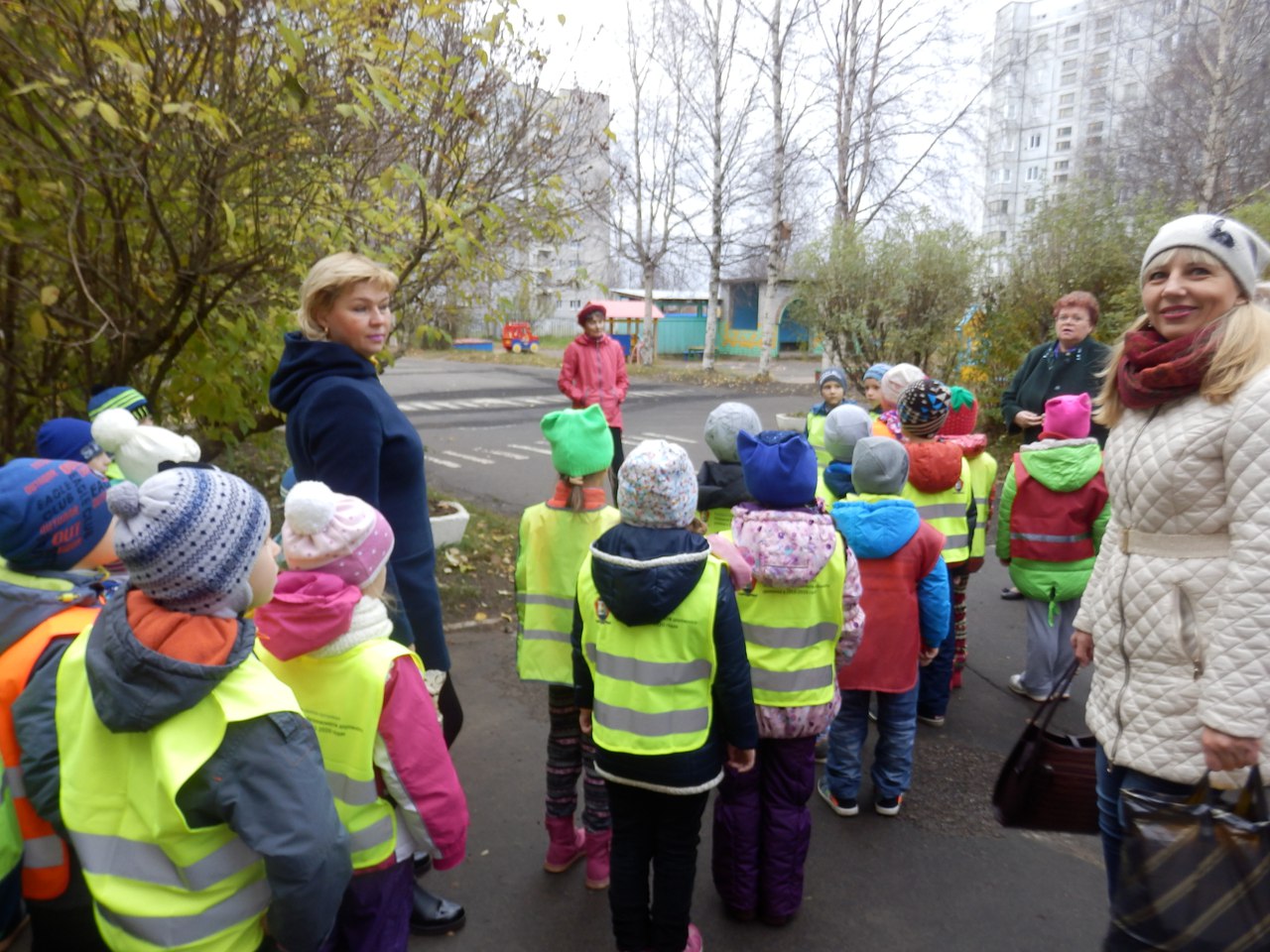 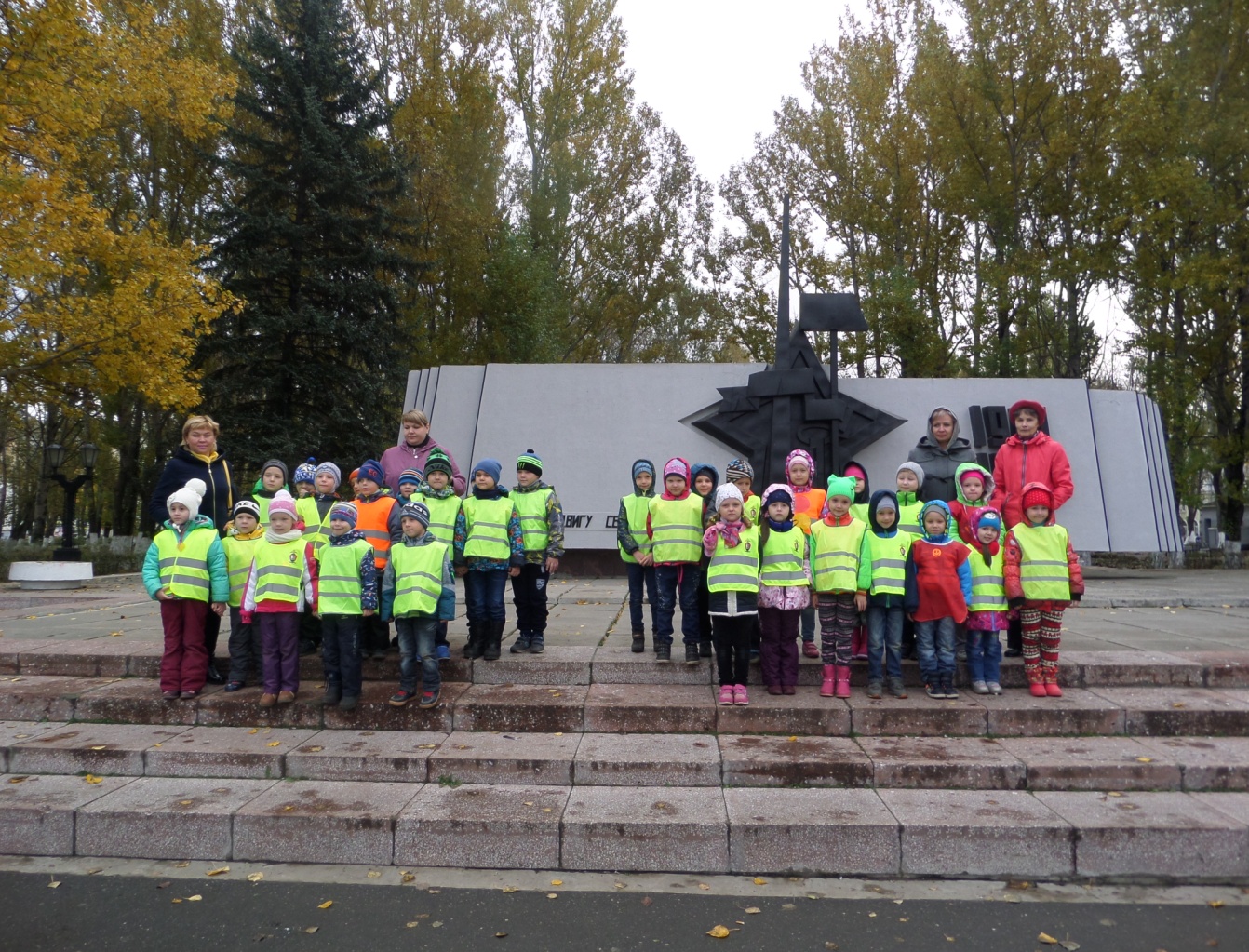 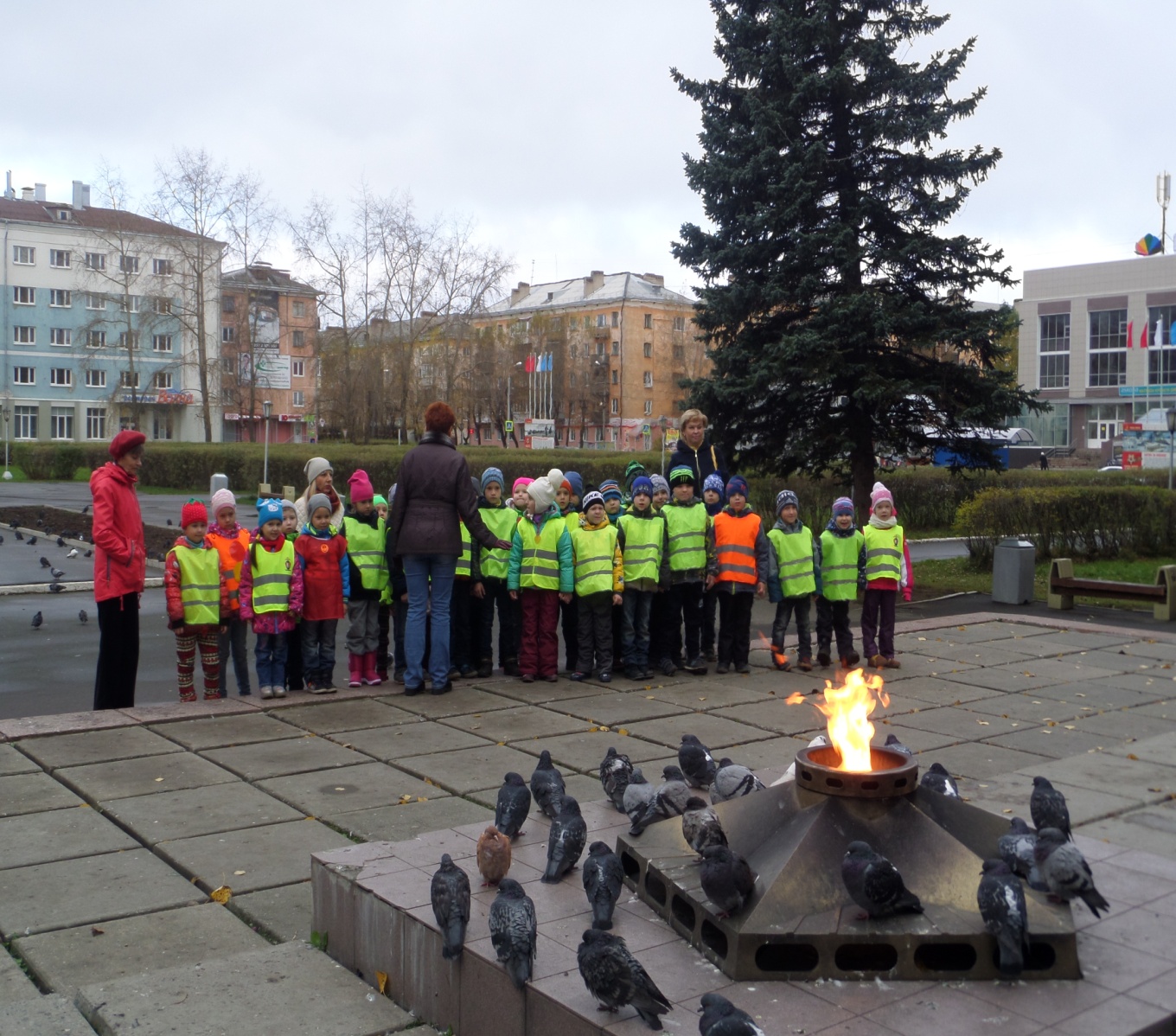 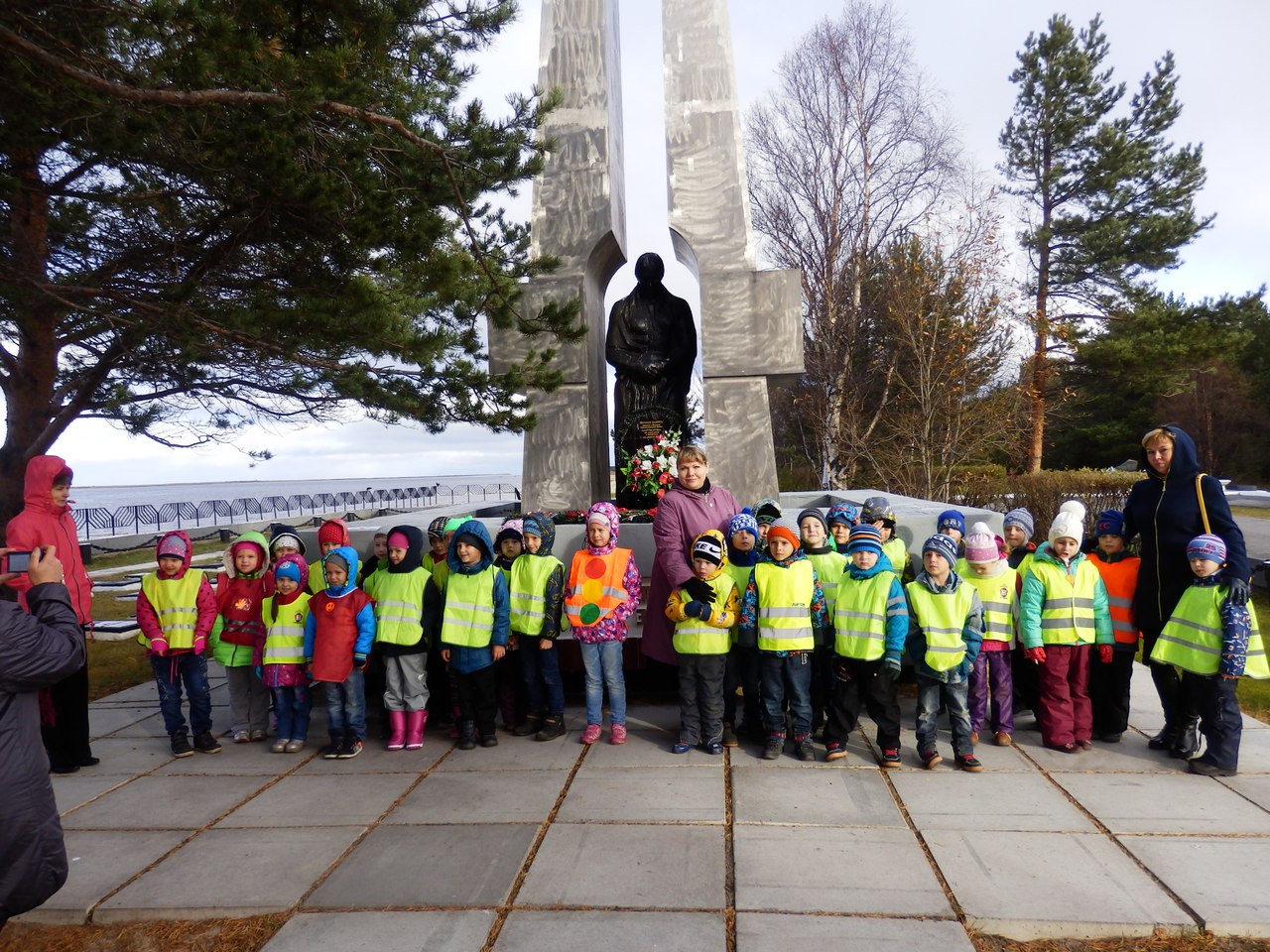 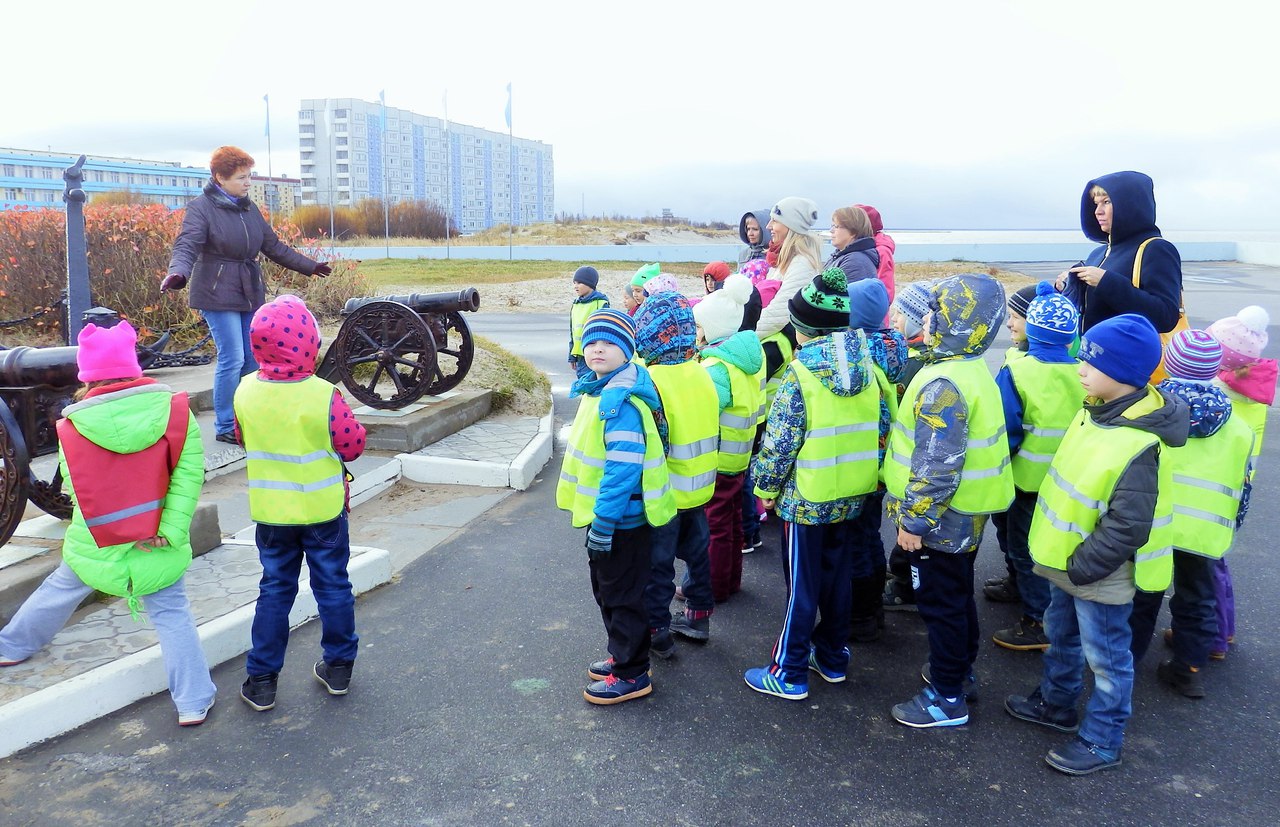 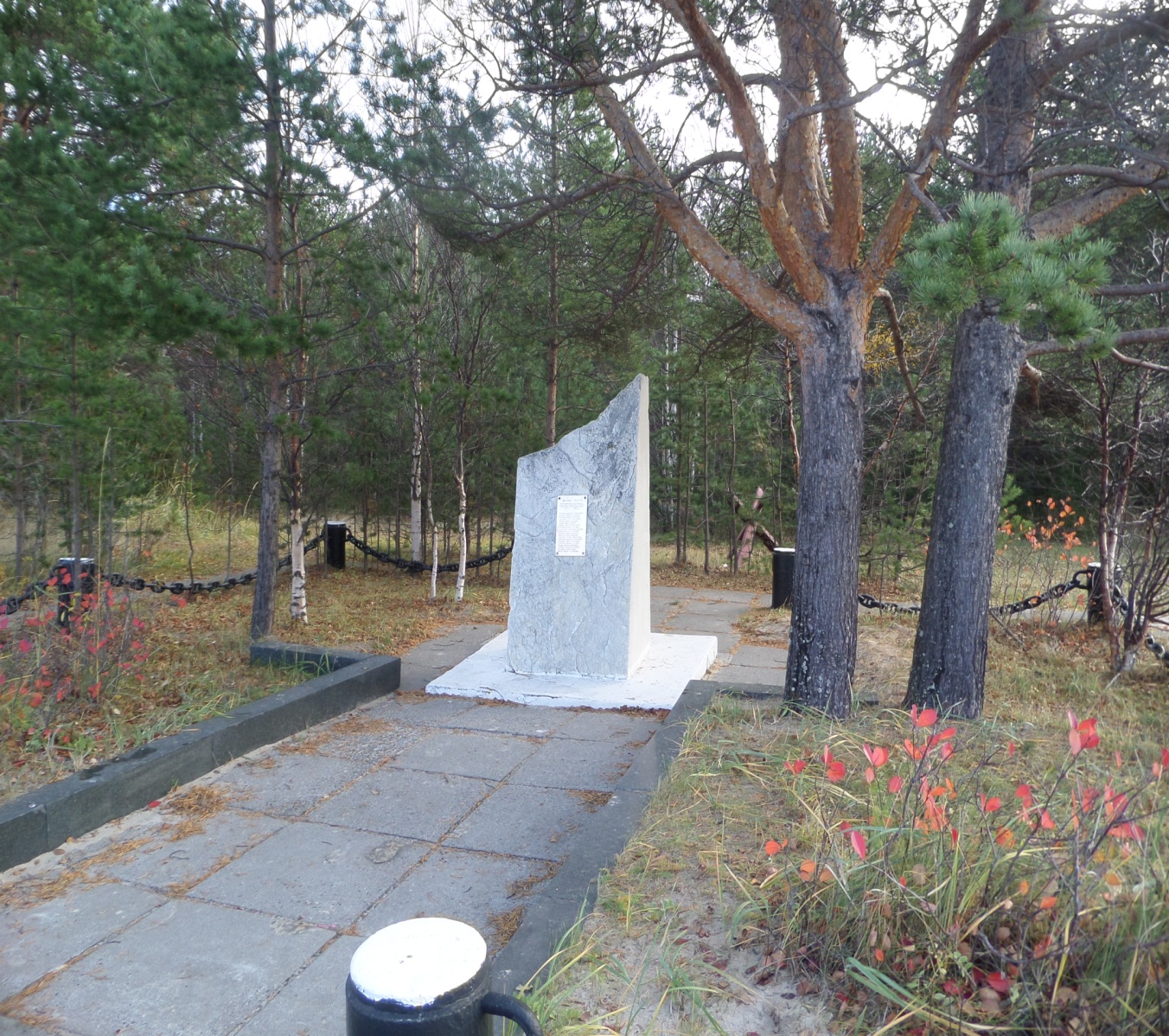 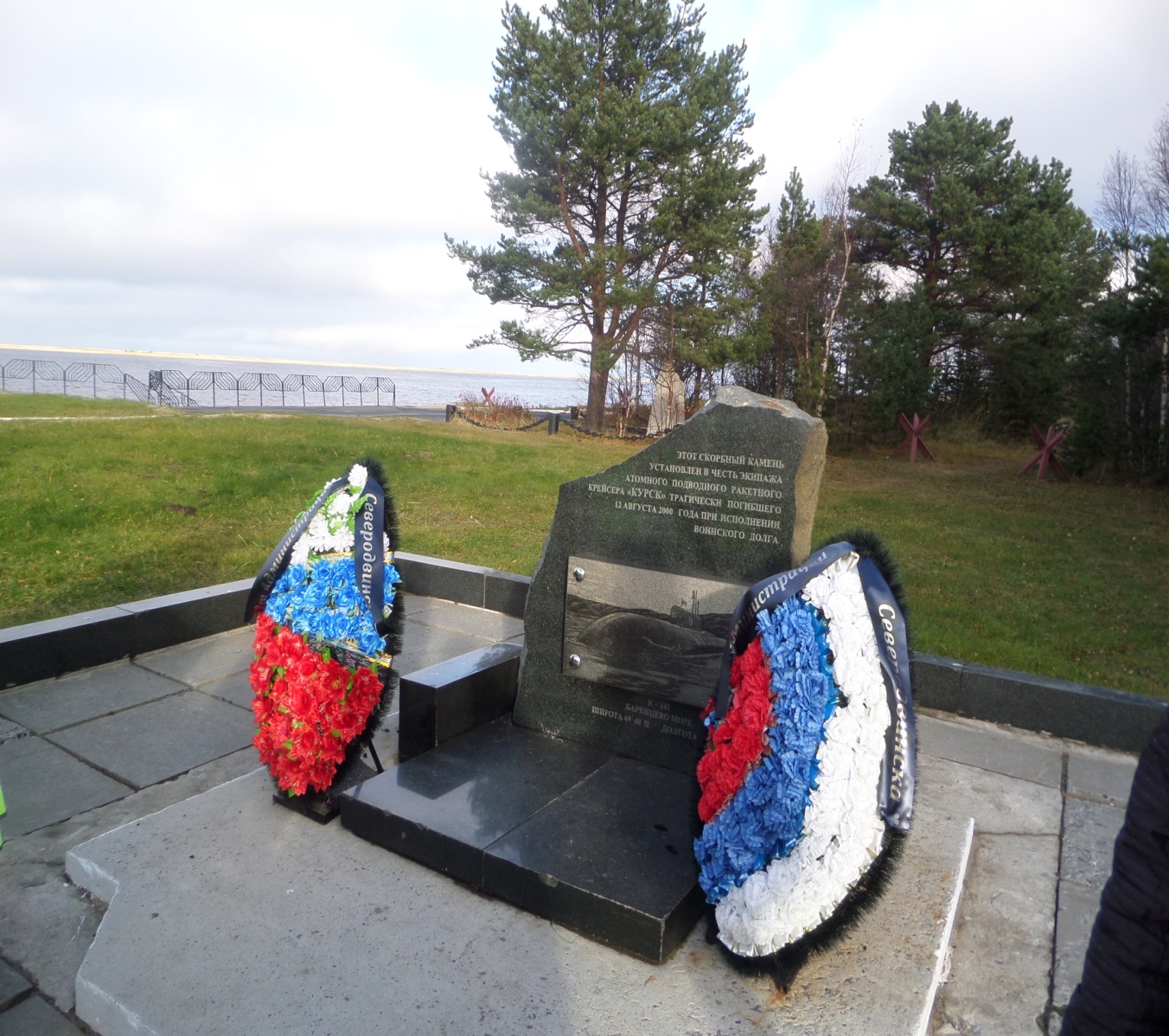 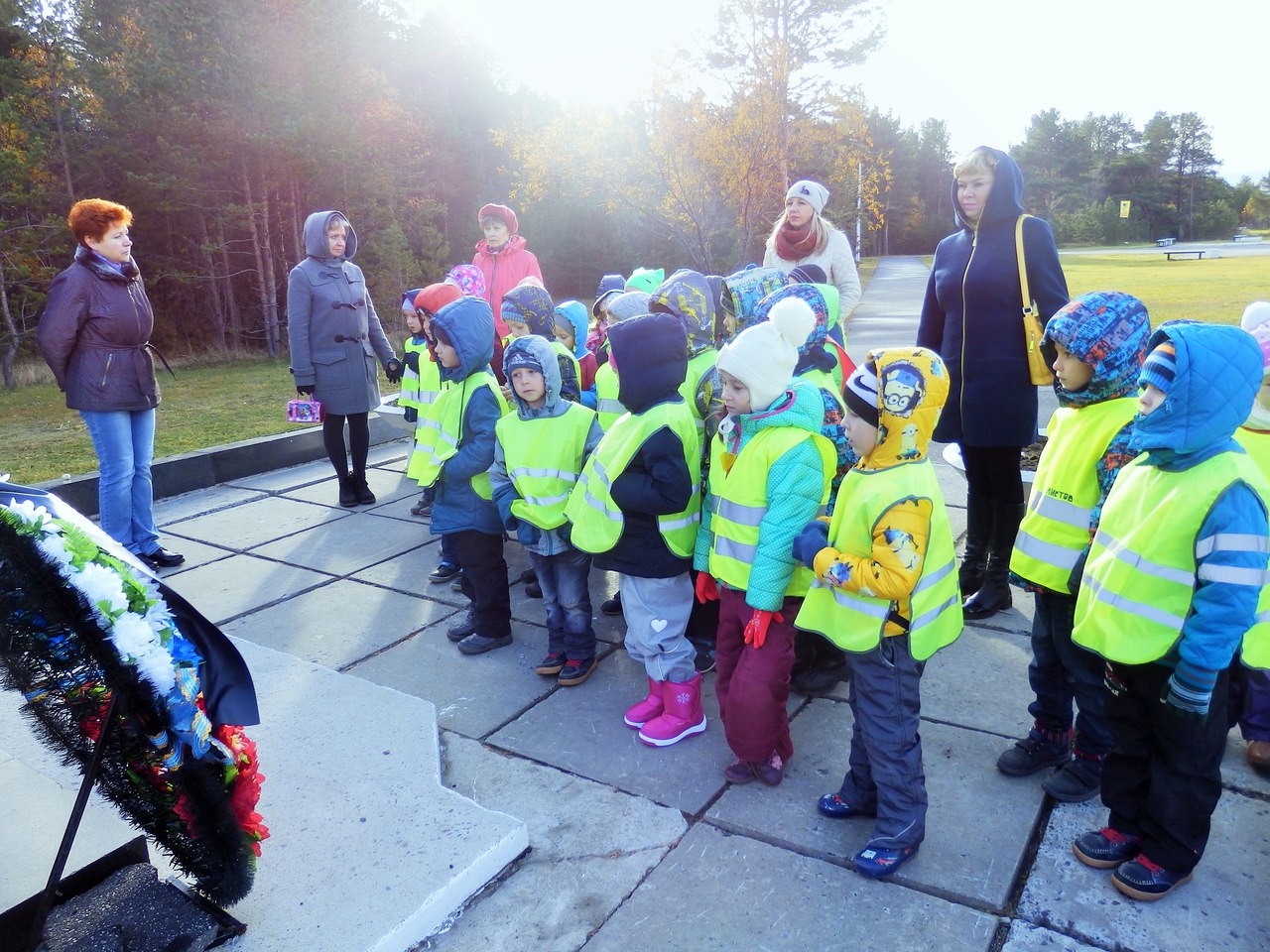 